Parallelltexter till landskapsregeringens lagförslagÄndringar i samfundsbeskattningen 2022Landskapsregeringens lagförslag nr 4/2021–2022INNEHÅLLL A N D S K A P S L A G om ändring av 29f § kommunalskattelagen för landskapet Åland	1L A N D S K A P S L A G om ändring av landskapslagen om tilläggsavdrag för forsknings- och utvecklingsverksamhet under skatteåren 2021–2025	21.L A N D S K A P S L A G
om ändring av 29f § kommunalskattelagen för landskapet Åland	I enlighet med lagtingets beslut ändras 29f § 3 punkten kommunalskattelagen (2011:119) för landskapet Åland, sådan den lyder i landskapslagen 2021/73, som följer:__________________2.L A N D S K A P S L A G
om ändring av landskapslagen om tilläggsavdrag för forsknings- och utvecklingsverksamhet under skatteåren 2021–2025	I enlighet med lagtingets beslut ändras lagens rubrik, 1 och 2 §§ samt 3 § 2 mom. som följer:__________________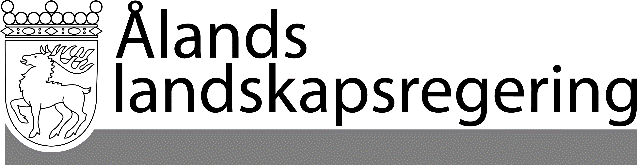 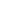 PARALLELLTEXTERPARALLELLTEXTERDatum2021-12-09Gällande lydelseFöreslagen lydelse29f §Kommunalskattesatsen för skatteåren 2020–2027	Med avvikelse från 29 § ska - - - - - - - - - - - - - - - - - - - - - - - - - - - - - -	3) samfund betala 6,838 procent och samfällda förmåner 9,06035 procent i kommunalskatt på den beskattningsbara inkomsten vid beskattningen för skatteåret 2022,- - - - - - - - - - - - - - - - - - - - - - - - - - - - - -29f §Kommunalskattesatsen för skatteåren 2020–2027	Med avvikelse från 29 § ska - - - - - - - - - - - - - - - - - - - - - - - - - - - - - -	3) samfund betala 6,752 procent och samfällda förmåner 8,9464 procent i kommunalskatt på den beskattningsbara inkomsten vid beskattningen för skatteåret 2022,- - - - - - - - - - - - - - - - - - - - - - - - - - - - - -__________________	Denna lag träder i kraft den… och tillämpas vid beskattningen för skatteåret 2022. Vid den första redovisningen av samfundsskatt till kommunerna efter att lagen har trätt i kraft rättas de redovisningar som gäller skatteåret 2022 så att de motsvarar denna lag.Gällande lydelseFöreslagen lydelseL A N D S K A P S L A G
om tilläggsavdrag för forsknings- och utvecklingsverksamhet under skatteåren 2021–2025L A N D S K A P S L A G
om tilläggsavdrag för forsknings- och utvecklingsverksamhet under skatteåren 2021–20271 §	Den som bedriver näringsverksamhet eller jordbruk har rätt att vid kommunalbeskattningen under skatteåren 2021–2025 från sin inkomst av näringsverksamhet eller jordbruk göra ett tilläggsavdrag för forsknings- och utvecklingsverksamhet i enlighet med vad som föreskrivs i lagen om ett tilläggsavdrag för forsknings- och utvecklingsverksamhet under åren 2021–2025 (FFS 1078/2020 (tillägg)), med de undantag som följer av denna lag.1 §	Den som bedriver näringsverksamhet eller jordbruk har rätt att vid kommunalbeskattningen under skatteåren 2021–2027 från sin inkomst av näringsverksamhet eller jordbruk göra ett tilläggsavdrag för forsknings- och utvecklingsverksamhet i enlighet med vad som föreskrivs i lagen om ett tilläggsavdrag för forsknings- och utvecklingsverksamhet under åren 2021–2027 (FFS 1078/2020, nedan lagen om ett tilläggsavdrag för forsknings- och utvecklingsverksamhet), med de undantag som följer av denna lag.2 §	Ändringar av lagen om ett tilläggsavdrag för forsknings- och utvecklingsverksamhet under åren 2021–2025 ska gälla på Åland från tidpunkten för deras ikraftträdande i riket om inte annat följer av denna lag.	En hänvisning i lagen om ett tilläggsavdrag för forsknings- och utvecklingsverksamhet under åren 2021–2025 till en riksförfattning ska inom landskapets behörighet avse motsvarande bestämmelser som finns i landskapslagstiftningen.2 §	Ändringar av lagen om ett tilläggsavdrag för forsknings- och utvecklingsverksamhet (utesl.) ska gälla på Åland från tidpunkten för deras ikraftträdande i riket om inte annat följer av denna lag.	En hänvisning i lagen om ett tilläggsavdrag för forsknings- och utvecklingsverksamhet (utesl.) till en riksförfattning ska inom landskapets behörighet avse motsvarande bestämmelser som finns i landskapslagstiftningen.3 §- - - - - - - - - - - - - - - - - - - - - - - - - - - - - -	Lagen tillämpas vid kommunalbeskattningen för skatteåren 2021–2025. Lagen tillämpas inte på projekt inom forsknings- och utvecklingsverksamheten som inletts före den 1 januari 2021. Ett projekt anses ha inletts vid den tidpunkt då avtalet om projektet undertecknas.3 §- - - - - - - - - - - - - - - - - - - - - - - - - - - - - -	Lagen tillämpas vid kommunalbeskattningen för skatteåren 2021–2027. Lagen tillämpas inte på projekt inom forsknings- och utvecklingsverksamheten som inletts före den 1 januari 2021. Ett projekt anses ha inletts vid den tidpunkt då avtalet om projektet undertecknas.__________________	Denna lag träder i kraft den …. Lagen tillämpas första gången vid beskattningen för 2022.